                         Игровое упражнение «Рычалочка»Задачи:Учить отгадывать загадку;Определять место звука в слове;Находить букву «Р»  в словах;Находить предметы, в названии которых есть звук «Р»;Находить лишний предмет;Закрепление навыка чёткого произношения звука «Р».Вводная часть  «Отгадай загадку»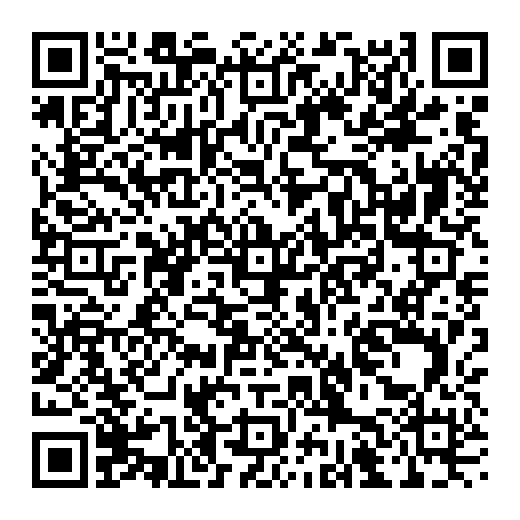 Основная часть «Найди букву в словах и определи её место»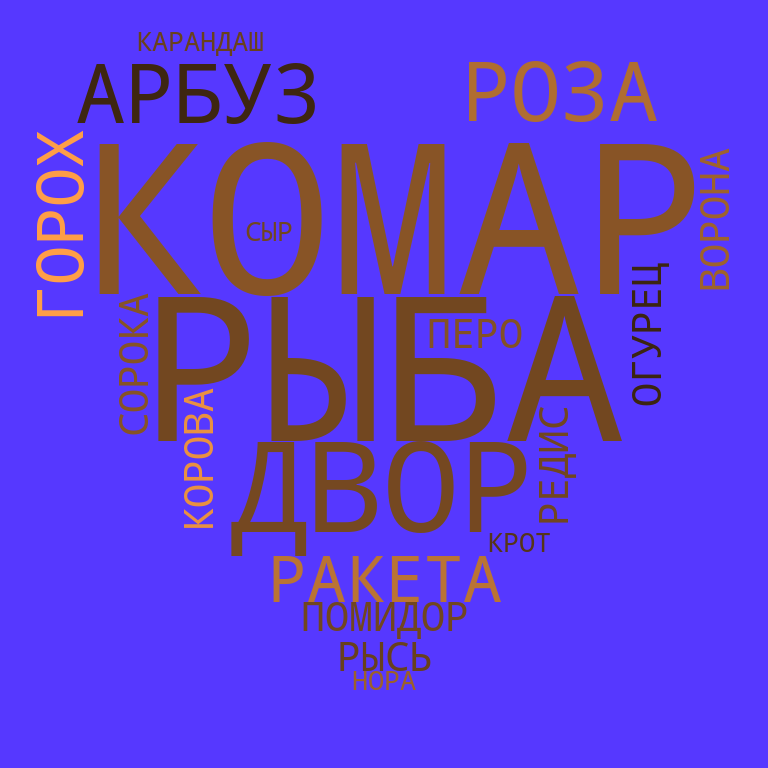 «Найди один лишний»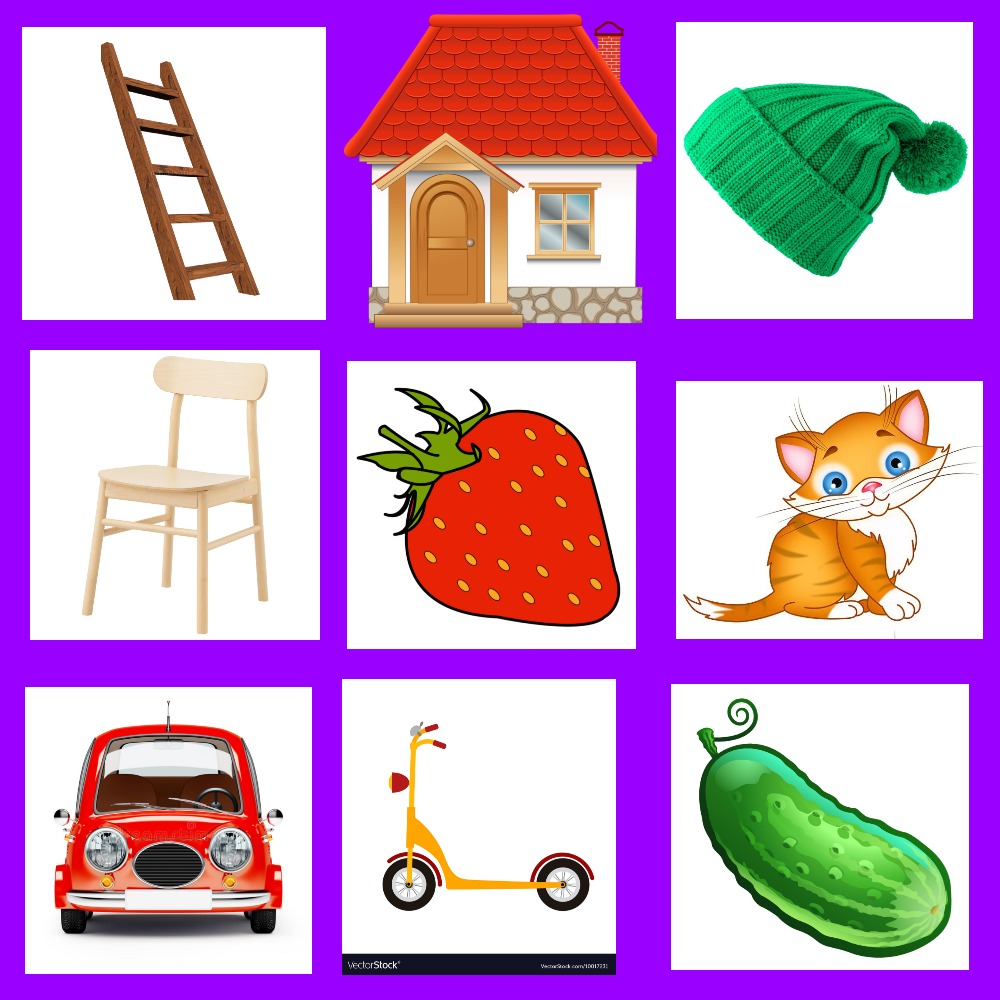 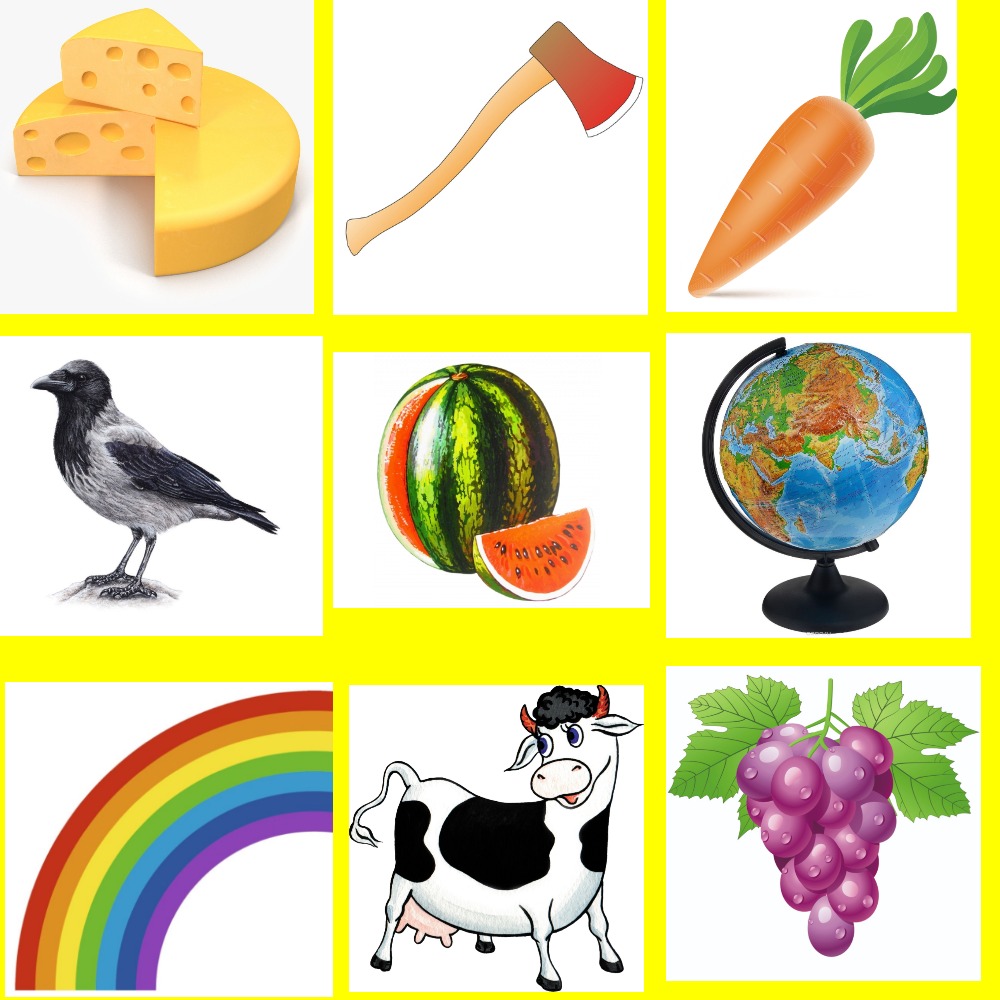 3. Заключительная частьПодведение итогов, где обсуждаются интересные моменты игры, задания, вызвавшие трудности  в выполнении.